24.1. Aprózódás és mállás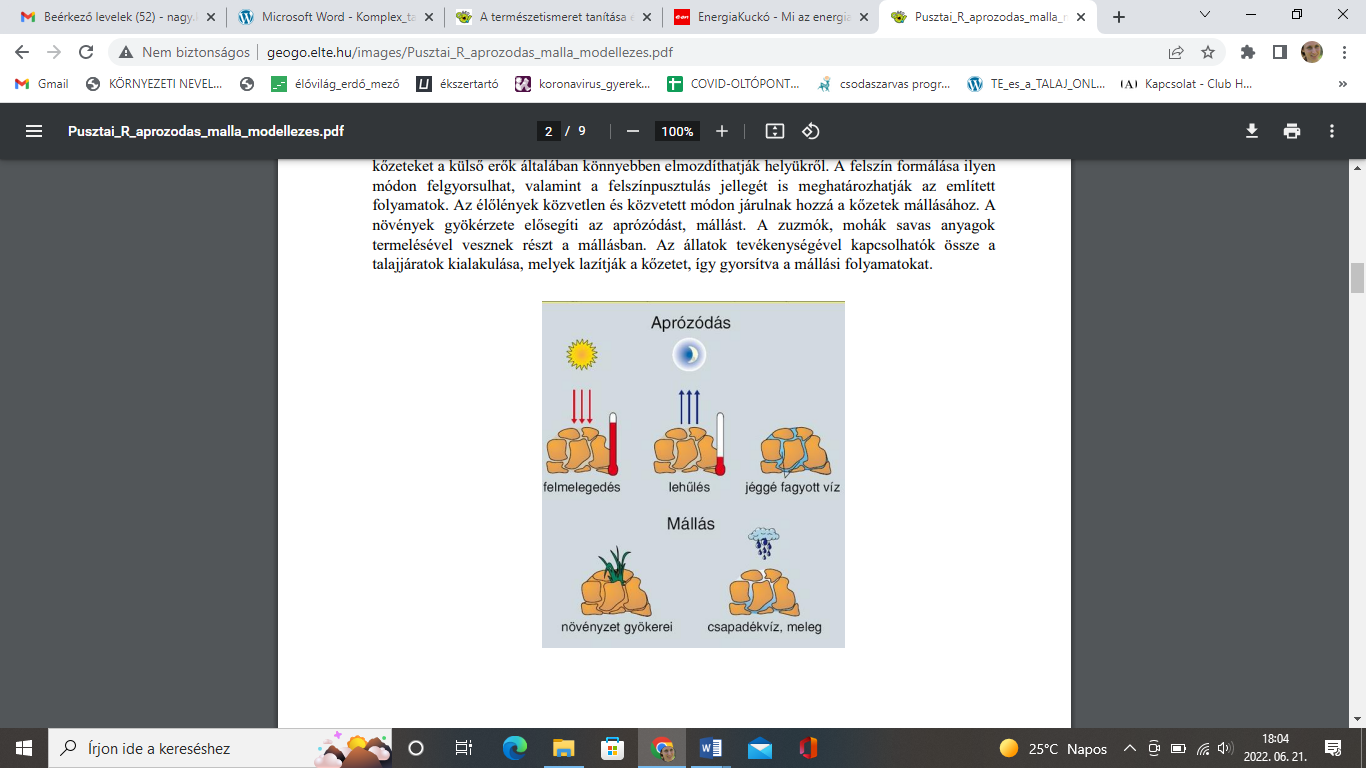 Forrás: http://geogo.elte.hu/images/Pusztai_R_aprozodas_malla_modellezes.pdf